Grupa  „Niezapominajki”             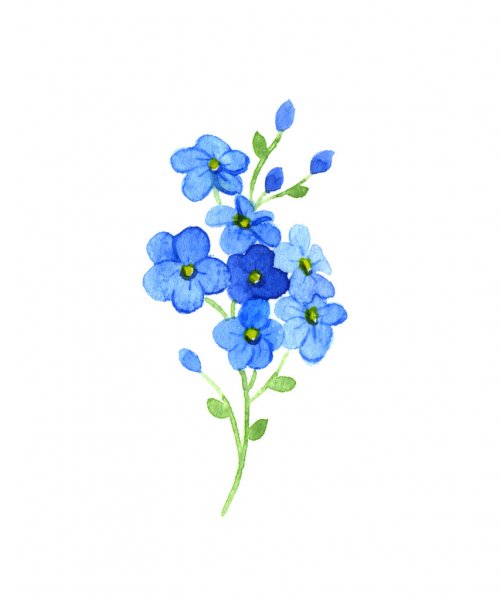 TYDZIEŃ OD 02..05.2022 – 06.05.2022Temat tygodnia :  KSIĄŻKA– MÓJ PRZYJACIELDrodzy Rodzice!W minionym tygodniu zaczęliśmy poznawać nową wartość– WIEDZĘ. Rozumiemy, co znaczy wiedzieć i do czego wiedza jest potrzebna. Dowiadujemy się, skąd można czerpać wiedzę i że bardzo ważnym jej źródłem są książki– dlatego należy o nie dbać. Przez cały tydzień szukaliśmy miejsc z książkami i stworzyliśmy własną bibliotekę w przedszkolu. Znamy miejsca, gdzie można kupić książki. I najważniejsze– chcemy jak najszybciej nauczyć się czytać, bo wtedy sami będziemy mogli zdobywać wiedzę. Niektórzy z nas potrafią już dobrze czytać i czytają innym. To dlatego, że przez cały rok poznawaliśmy litery– znamy prawie wszystkie. Coraz lepiej dodajemy i odejmujemy. Doskonalimy tę umiejętność przy każdej okazji, np. bawiąc się w sklep. Używaliśmy monet, kupując książki– oczywiście w zabawie. Najbliższe są nam książki papierowe. Dobre pomysły dla mądrych rodziców, czyli jak spędzać czas z dzieckiem:– odwiedźcie bibliotekę– już czas zapisać do niej dziecko;– wygospodarujcie codziennie chociaż pół godziny na wspólne czytanie;– pozwólcie, by to dzieci czytały Wam– jest to dla nich ważne; pokażcie, jak bardzo mądre macie dzieci. Grupa  „Niezapominajki”             TYDZIEŃ OD 09..05.2022 – 13.05.2022Temat tygodnia :  BAŚNIE, BAJKI, LEGENDYDrodzy Rodzice!	W minionym tygodniu mieliśmy bardzo dużo pracy– tworzyliśmy bajkę; najpierw ją wymyśliliśmy, potem rysowaliśmy, odgrywaliśmy, a nawet układaliśmy do niej muzykę. Wiemy, ile trudu trzeba włożyć, by wydać książkę, i to nie tylko papierową, oraz jak dużo osób pracuje, by książka mogła powstać. Odwiedziliśmy miejsce, w którym powstają papierowe książki– drukarnię. Wam o tym. Pani pomogła nam zorganizować bardzo ważne wydarzenie– spotkanie, na którym opowiedzieliśmy, jak powstawała nasza książka. Było to bardzo ważne, bo nauczyło nas współpracować. Rozumiemy też, jak ważna jest wiedza ta dawna i ta nowa. Wiemy też, że książka może być nie tylko papierowa. Poznaliśmy kolejną literę ł, Ł. Niektórzy z nas umieją już dobrze czytać i czytają innym dzieciom. Coraz lepiej dodajemy i odejmujemy na kasztanach, fasolkach, palcach, a niektórzy w pamięci. Ćwiczyliśmy płacenie, kupując książki– oczywiście w zabawie. Dobre pomysły dla mądrych rodziców, czyli jak spędzać czas z dzieckiem:– wspólnie korzystajcie z różnych książek, także tych nowoczesnych;– pozwólcie, by to dzieci czytały Wam– jest to dla nich ważne; pokażcie, jak bardzo mądre macie dzieci; – wspólnie z dzieckiem wymyślajcie bajki, opowiadania, historyjki– to bardzo rozwija ich wyobraźnię.Grupa  „Niezapominajki”             TYDZIEŃ OD 16..05.2022 – 20.05.2022Temat tygodnia :  RODZINA RAZEM SIĘ TRZYMADrodzy Rodzice!W minionym tygodniu rozmawialiśmy o naszych rodzinach. Najpierw rozmawialiśmy z dziadkami i wiemy, jacy byli nasi rodzice, gdy mieli sześć lub siedem lat – co lubili, a czego nie, jak się zachowywali i czy chodzili do przedszkola tak jak my. Dowiedzieliśmy się, gdzie pracują i co robią w swojej pracy. Staramy się zrozumieć, jak wielką wartością jest RODZINA – daje poczucie bezpieczeństwa, a wszyscy jej członkowie wzajemnie sobie pomagają. Poznaliśmy już wszystkie litery – potrafimy czytać nie tylko proste wyrazy, lecz także zdania. Niektórzy z nas czytają innym dzieciom. Coraz lepiej dodajemy i odejmujemy na palcach, a niektórzy z nas w pamięci. Ćwiczyliśmy płacenie, kupując prezenty dla rodziców – oczywiście w zabawie. Obserwując doświadczenie, zobaczyliśmy, jak zmieniają się kolory w kwiatach – jeśli chcecie, opowiemy Wam o tym.Poznaliśmy nową piosenkę, którą zaśpiewamy mamie.Dobre pomysły dla mądrych rodziców, czyli jak spędzać czas z dzieckiem:– mówcie dzieciom, jak bardzo są dla Was ważne, o swoich uczuciach i emocjach związanych z rodziną; – rozmawiajcie z dziećmi o wszystkim – opowiadajcie historie i anegdoty ze swojego dzieciństwa; – opowiadajcie o swojej pracy – w ten sposób uczycie je szacunku do pracy i pokazujecie jej wartość.Grupa  „Niezapominajki”             TYDZIEŃ OD 23..05.2022 –27.05.2022Temat tygodnia :  JA I MOI BLISCYDrodzy Rodzice!W minionym tygodniu dalej rozmawialiśmy o naszych rodzinach. Rozumiemy, że dom to miejsce, w którym jesteśmy wszyscy razem, kochamy się i wspieramy i każdy z nas jest tak samo ważny. Nauczyliśmy się też, że mamy dużą rodzinę – są nią ciocie, wujkowie i kuzyni. Największą radość sprawiło nam przygotowanie niespodzianki dla naszych bliskich – zorganizowaliśmy piknik. Upiekliśmy ciastka, udekorowaliśmy miejsce pikniku i zorganizowaliśmy fajne zabawy. Nie ma nic lepszego niż wspólna zabawa z rodzicami. Poznaliśmy już wszystkie litery – potrafimy czytać nie tylko proste wyrazy, lecz także zdania. Niektórzy z nas czytają innym dzieciom. Jesteśmy świetnymi matematykami, liczymy, dodajemy, odejmujemy i doskonale się przy tym bawimy. Potrafimy mierzyć miarką; tę umiejętność wykorzystujemy przy konstruowaniu zabaw.Wiemy, co zrobić, żeby balon leciał szybko jak rakieta – jeśli chcecie, nauczymy Was tego.Znamy wiele tańców i piosenek, które chętnie tańczymy i śpiewamy. Dobre pomysły dla mądrych rodziców, czyli jak spędzać czas z dzieckiem:– mówcie dzieciom, jak bardzo są dla Was ważne, o swoich uczuciach i emocjach związanych z rodziną; – opowiadajcie dzieciom o Waszej swojej rodziny – oglądajcie wspólnie stare zdjęcia, opowiadajcie o osobach, które przedstawiają; – pozwólcie dzieciom wyrażać zdanie w kwestiach ważnych dla wszystkich członków rodziny – pokażcie im, że są ważne, a ich zdanie się liczy.